Профессия «Парикмахер» группа 23/24МДК 01.01 Стрижки и укладки волос Нарисовать  схему технологической последовательности  и описание стрижек 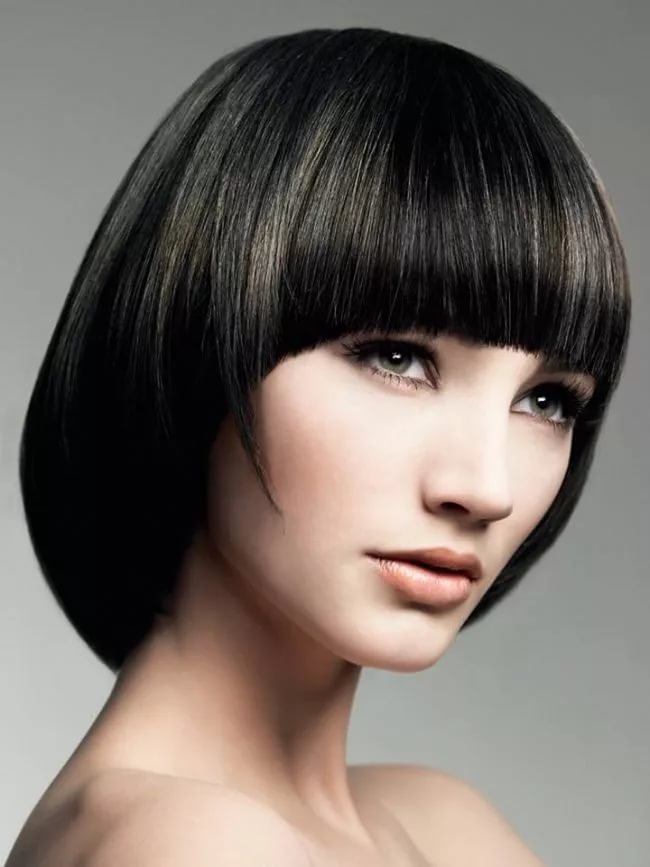 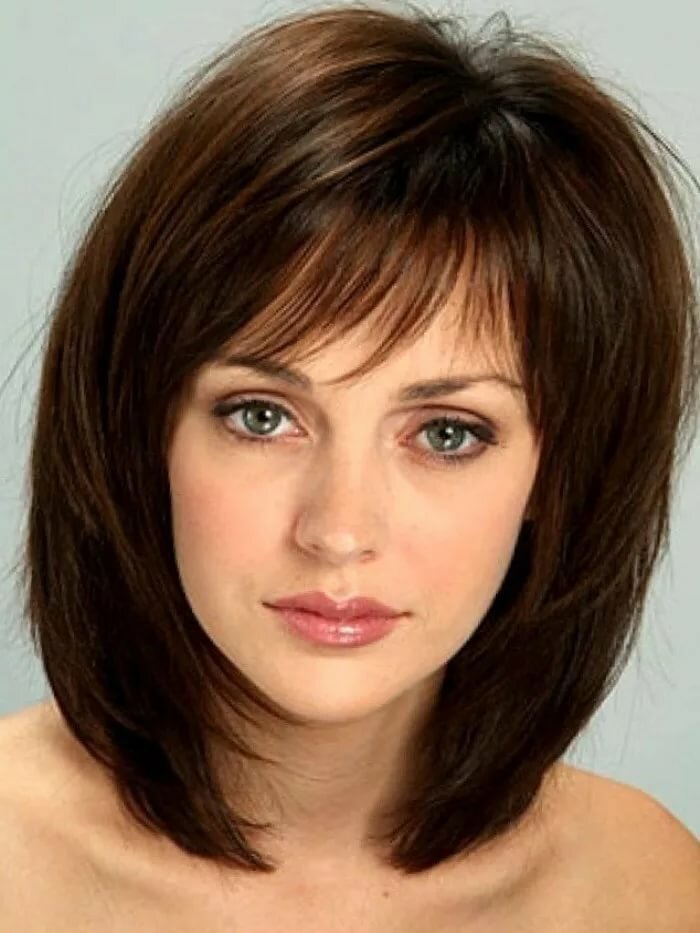 МДК 02.01 Химическая завивкаНаписать реферат на тему «Профессиональные препараты для выполнения химической завивки волос» (на выбор 2-3 вида любой проф.линии)МДК 04.01 Искусство прическиСоставить презентацию на тему «Плетение волос» (один вид, плетения на выбор) 